Publicado en Madrid el 26/02/2021 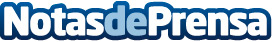 Lefebvre y Jordan Furlong analizaron en una jornada los retos y cambios que afrontará el sector jurídicoEl analista Jordan Furlong asegura que el foco de la innovación de los servicios profesionales debe ir acompañado de medidas para evitar perder calidad en los servicios. Además, el cliente pasará a ser un nuevo "partner" gracias a la colaboración constante, la construcción de procesos estandarizados o la integración de la tecnología, entre otros cambios.El órgano consultivo del Observatorio de la Innovación de Lefebvre está formado por más de treinta expertos que destacan por su perfil innovadorDatos de contacto:Autor91 411 58 68Nota de prensa publicada en: https://www.notasdeprensa.es/lefebvre-y-jordan-furlong-analizaron-en-una Categorias: Derecho Finanzas Comunicación Recursos humanos Innovación Tecnológica http://www.notasdeprensa.es